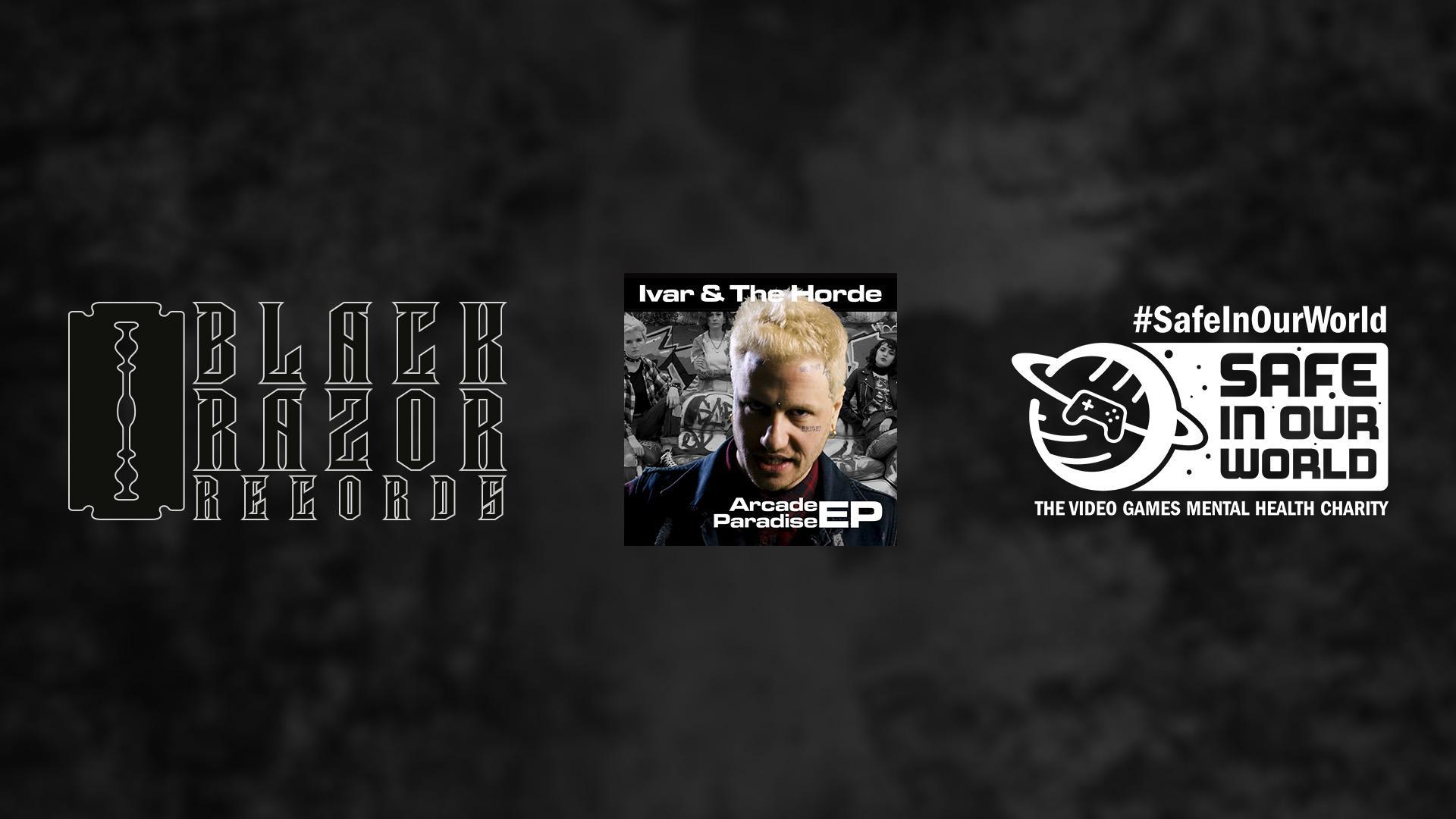 Wired Productions Kündigt Musik-Label Black Razor Records an  Alle Einnahmen der Arcade Paradise EP, geschrieben vom ehemaligen Live-Drummer von The Prodigy, gehen an die Gaming-Wohltätigkeitsorganisation Safe In Our WorldWatford, UK – 22. September 2022: Der Videospiele-Publisher Wired Productions eröffnete heute das neue Musiklabel Black Razor Records, mit dem Ziel, eine Brücke zu schlagen zwischen Musik und Videospielen. Die Debut-EP Arcade Paradise enthält 4 Songs aus dem gleichnamigen Videospiel. Die Arcade Paradise EP ist eine Kollaboration des Komponisten Kieron Pepper (ehemaliger Prodigy Live-Drummer 1997-2007), Ben Pickersgill (Producer aus Brighton, UK [Klax, Critical]) und dem Sänger Stu Brootal (Ivar & The Horde). Die gesamten Einnahmen des Verkaufs der EP über Bandcamp gehen an die Wohltätigkeitsorganisation Safe In Our World, die sich für die mentale Gesundheit in der Videospiele-Branche einsetzt.Musikvideo zu Arcade Paradise: https://youtu.be/GVfC5C5FopU Arcade Paradise EP auf: https://blackrazorrecords.bandcamp.com/releases Die Arcade Paradise EP ist außerdem auf allen Streaming-Plattformen verfügbar. https://wired.gg/ArcadeEP Die Musik auf dieser EP für einen guten Zweck ist Teil des gleichnamigen Videospiels Arcade Paradise entwickelt vom preisgekrönten Indie-Studio Nosebleed Interactive. Das Spiel erschien am 11. August. Das Titellied Arcade Paradise folgt der Geschichte von Ashley und ihrer zerrütteten Beziehung mit ihrem Vater. Ashley kombiniert dabei Wut und Entschlossenheit, und zeigt dadurch, wie viel man mit dem Richtigen Fokus erreichen kann.Safe In Our World wurde 2019 gegründet, und hat es sich seitdem als Ziel gesetzt, das Bewusstsein für das Thema mentale Gesundheit im Bereich Videospiele zu verbessern. Sowohl für Gamer weltweit, als auch Angestellte in der Branche. Die Wohltätigkeitsorganisation hilft Menschen aller Gesellschaftsschichten. Auch solchen wie Ashley, der Protagonistin von Arcade Paradise, die extremen sozialen Druck spüren und jeden Tag mit ihren Verpflichtungen und persönlichen Beziehungen zu kämpfen haben. Ashleys Geschichte ist nur eine von vielen, doch viele können sich darin wiedererkennen.Im Folgenden Video sprechen Leo Zullo, Stu Brootal und Kieron Pepper über die Zusammenarbeit zwischen Arcade Paradise und Safe In Our World: 
https://youtu.be/1eaAI3q1p3Q „Wir haben alle in unserem Leben schon einmal etwas wie Ashleys Kampf gegen die Autorität erlebt. Als wir über die Thematik informiert worden sind, war es sehr einfach sie zu verstehen und mit ihr mitzufühlen.“, sagte Kieron Pepper, Producer und Komponist der Arcade Paradise EP. „Stu Brootal und seine Crew, Ivar & The Horde, haben mit genau der Richtigen Menge an Wut und Energie einen Volltreffer gelandet.“ „Ich hoffe, dass sowohl Gamer als auch Musik-Fans die Botschaft des Songs zu schätzen wissen, sowie die Einnahmen, die an Safe In Our World gehen, was eine wirklich gute Sache ist.“, sagte Leo Zullo, Geschäftsleiter von Wired Productions. „Musik war immer schon ein Teil der DNA von Wired Productions, daher ist es ein sehr sinnvoller Schritt für uns, ein eigenes Label zu gründen. Wir sind ein unabhängiges Unternehmen, daher wählen wir selbst die Projekte an denen wir arbeiten. Wir sind froh, dass wir mit unserer ersten Veröffentlichung vereinen können, was uns wichtig ist. Videospiele, großartige Musik, und Unterstützung für einen guten Zweck der uns am Herzen liegt.“Die Arcade Paradise EP ist ab heute für 3,00 £ erhältlich. Alle Einnahmen über Bandcamp gehen an Safe In Our World.
Die Arcade Paradise EP ist außerdem auf allen Streaming-Plattformen verfügbar.Arcade Paradise EP Titelliste: Ivar & The Horde - Arcade Paradise (Explicit) Ivar & The Horde - Arcade Paradise (Future Funk Squad Electro Mix)Ivar & The Horde - Arcade Paradise (Radio Edit) Ivar & The Horde - Arcade Paradise (Instrumental) Mehr Informationen unter: https://blackrazorrecords.bandcamp.com/releases Im Black Razor Records Presse-Kit sind sämtliche Assets enthalten.PR-KontakteRenaissance PRStefano Petrullo – Renaissance PR
stefano@renaissancepr.biz 
+44 (0) 7828 692 315Greg Jones – Renaissance PR
greg@renaissancepr.biz 
+44 (0) 7867 788 079Gabrielle Hibberd – Renaissance PR
gabrielle@renaissancepr.biz 
+44 (0) 7429 046 311Wired ProductionsTegan Kenney & Anastasia Denisova
press@wiredproductions.com    Über Black Razor Records
Black Razor Records wurde 2022 gegründet und ist ein Label gänzlich im Besitz von Wired Productions. Das Ziel des Labels ist es, eine Brücke zu schlagen zwischen Videospielen und der Welt der Musik, und Musikschaffenden eine Plattform zu bieten, auf der sie ihr Talent darbieten und vermarkten können. Sämtliche Musik stammt aus Videospielen, entweder aus der Werbung für diese, oder aus den Spielen selbst. Die Zusammenarbeit mit großartigen Songwritern und Producern macht die Sache rund. Musik ist Teil unserer DNA. Game on!Die erste Veröffentlichung von Black Razor Records ist die Arcade Paradise EP - eine Kollaboration des Komponisten Kieron Pepper (ehemaliger Prodigy Live-Drummer 1997-2007), Ben Pickersgill (Producer aus Brighton, UK [Klax, Critical]) und dem Sänger Stu Brootal (Ivar & The Horde). Die gesamten Einnahmen dieser ersten Veröffentlichung über Bandcamp gehen an die Wohltätigkeitsorganisation Safe In Our World, die sich für die mentale Gesundheit in der Videospiele-Branche einsetzt.Weitere Informationen unter: www.BlackRazorRecords.comÜber Wired Productions
Wired Productions ist ein unabhängiger Videospiele-Publisher aus Watford, UK. Wired hat preisgekrönte Spiele auf allen großen Plattformen produziert und herausgebracht. Die veröffentlichten Spiele basieren dabei immer auf dem Mantra des Unternehmens: „Angetrieben von Leidenschaft“ Die Spiele werden sowohl als physische Kopien als auch digital veröffentlicht. Zu den neusten namhaften Produkten gehören unter anderem Arcade Paradise, Martha Is Dead, The Falconeer, Deliver Us The Moon. Noch nicht erschienene Titel beinhalten Tin Hearts, Tiny Troopers: Global Ops, The Last Worker, Gori: Cuddly Carnage, Hotel Architect und The Falconeer: Bulwark.Mit Wired Unplugged wird ein tieferer Einblick in die Welt von Wired gewährt: http://wired.gg/wiredlive Schließ dich der Wired-Community an über: Wired Live | Twitter | Discord | YouTube | TwitchÜber Safe In Our World
Safe In Our World ist eine in England und Wales registrierte Wohltätigkeitsorganisation (Nr. 1183344). Ein Team aus Veteranen der Gaming-Industrie mit einer Leidenschaft für mentale Gesundheit, hat sich mehr als zwei Jahre Gedanken darüber gemacht, wie sie etwas ändern können. Am 10. Oktober 2019 gegründet, dem Welttag für psychische Gesundheit, hat sich die Organisation als Ziel gesetzt, das Bewusstsein für Probleme im Bereich mentale Gesundheit in der Gaming-Branche zu stärken, Ressourcen zur Verfügung zu stellen, Hilfe anzubieten und Veränderung anzutreiben – für alle Angestellten in der Brache, für Entwickler, Publisher, Dienstleistende, Content-Creator und Spieler. Die ursprüngliche Mission der Organisation war es, eine Online-Plattform zu schaffen, auf der man Hilfe findet, Ressourcen erhält und Geschichten von echten Menschen hören kann, die Teil der Gaming-Branche sind. Weitere Grundsätze findet man auf der Website. Safe In Our World ist eine weltweite Anlaufstelle für alle, die Hilfe benötigen.Über Kieron Pepper
Der Komponist Kieron Pepper ist ein Multiinstrumentalist, Songwriter und Producer. Er ist besonders bekannt für seine Arbeit als erster Live-Drummer der Band The Prodigy (1997-2007), als Mitglied von The Radiophonic Workshop, Bassist für die Britische Pop-Legende Sleeper und als Co-Autor/Producer von vielen weiteren Gruppen, wie Wargasm (UK) oder Alabama 3. In der Zeit zwischen diesen leidenschaftlichen Projekten ist er der Direktor der Kunstentwicklung am WaterBear College of Music. Dort betreut er neue Künstler, Bands und Producer.Üer Ben Pickersgill
Ben Pickersgill ist Audiodesigner und Komponist. Seine Werke sind vielseitig. Als „Critical-Music“ werden seine Songs oft in Noisias Radio-Show gespielt und er wurde in der Vergangenheit beauftragt, einen Remix von David Bowies „Heroes“ zu kreieren. Er war außerdem Mitglied der DnB-Gruppe Klax. Derzeit arbeitet er als Audiodesigner, unter anderem an den kommenden Videospielen „Hogwarts Legacy“ und „Redfall“ von Arkane.Über Stu Brootal (Ivar & The Horde)
Wie der verlorene Sohn ist Stu Brootal nach Großbritannien zurückgekehrt, nachdem er seine Jugend in Texas verbracht hatte. Er hat bereits mehrere selbstveröffentlichte Alben herausgebracht und damit auf glaubhafte Weise die Höhen und Tiefen seines Lebenswegs festgehalten. Und das alles mit hervoragenden Hip-Hop-Flows und selbst produzierten Beats.  Nachdem er mit Kieron Pepper, dem ehemaligen The Prodigy Drummer und Co-Producer von Wargasm, für „Lotus“ von BaseFace zusammengearbeitet hat, eröffneten sich für Stu Brootal wundervolle neue Möglichkeiten. Unter anderem eine Kollaboration mit dem Future Funk Squad, vertreten durch The Crystal Method, sowie viele weitere Kompositionen innerhalb der Welt der Videospiele. Stu arbeitet gerade an einem neuen Album und leitet sein eigenes Tattoo-Studio.